2/26/19To Whom It May Concern:Please accept this letter as an official recommendation for Ms. Cierra Henderson.  Cierra was a student in my Advanced English 9 class and is presently a student in my A.P. English 12 class.  Cierra has proven to be an exceptional student who not only strives to get a good grade, but she also embraces the process of earning a good grade.  Cierra does not see assignments as simply getting from point A to point B, but as an opportunity to grow, to learn and to discover.Despite having a demanding class, music, and work schedule, Cierra is a strong performer in the classroom.  Her work is always complete, she is always prepared, and she is always eager to participate and learn.  Participation is what sets Cierra apart from her peers.  Cierra is a spring of fresh ideas and insight into our daily lessons and readings.  Many students just sit and wait for the information to come to them, but Cierra is a willing participant in classroom discussions and eager to share her thoughts on various topics and readings. 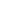 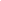 Cierra does not simply go through the motions of a high school student, but she attacks lessons and assignments in a way that far exceeds her years.  Cierra’s grades are great and they will continue to be great, but the depths of her talents do not stop at percentages and letters.  Like a five-tool baseball player, she can do it all and do it well.  She has the grades, personality, curiosity, worldliness, and passion to hit all her marksCierra is one of the best students a teacher could ask for; she’s eager, responsible, intelligent, respectful and kind.  Cierra is not only a strong addition to any university or college campus, but is a deserving and honorable candidate for the Outstanding Young Citizens scholarship.  Feel free to contact me at 724-694-2780 if I can be of further assistance.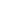 Sincerely,Jon. C. Williams 